金陵科技学院人文学院2015级新生报到乘车指南一、接站：学校仅在南京长途汽车东站安排接站，时间为9：00——15：00二、自乘：站点（①—⑤）图片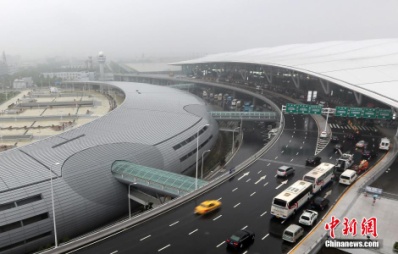 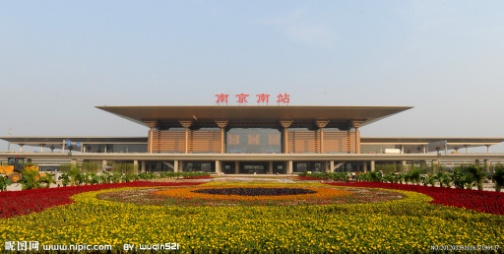 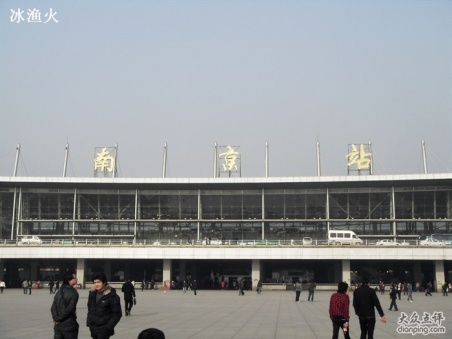 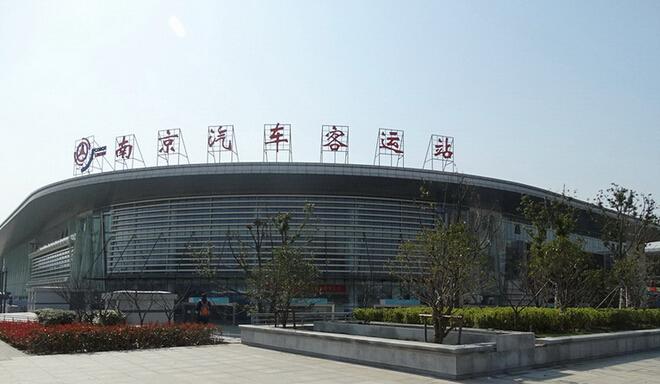 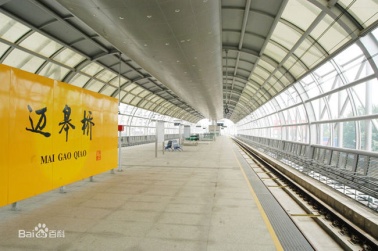 三、如何购地铁票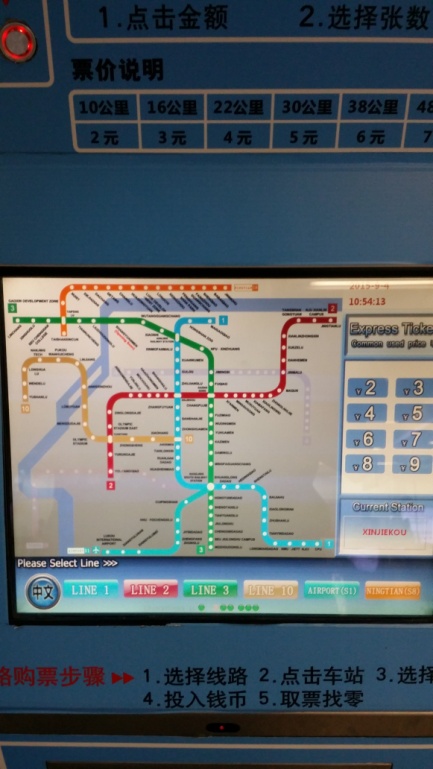 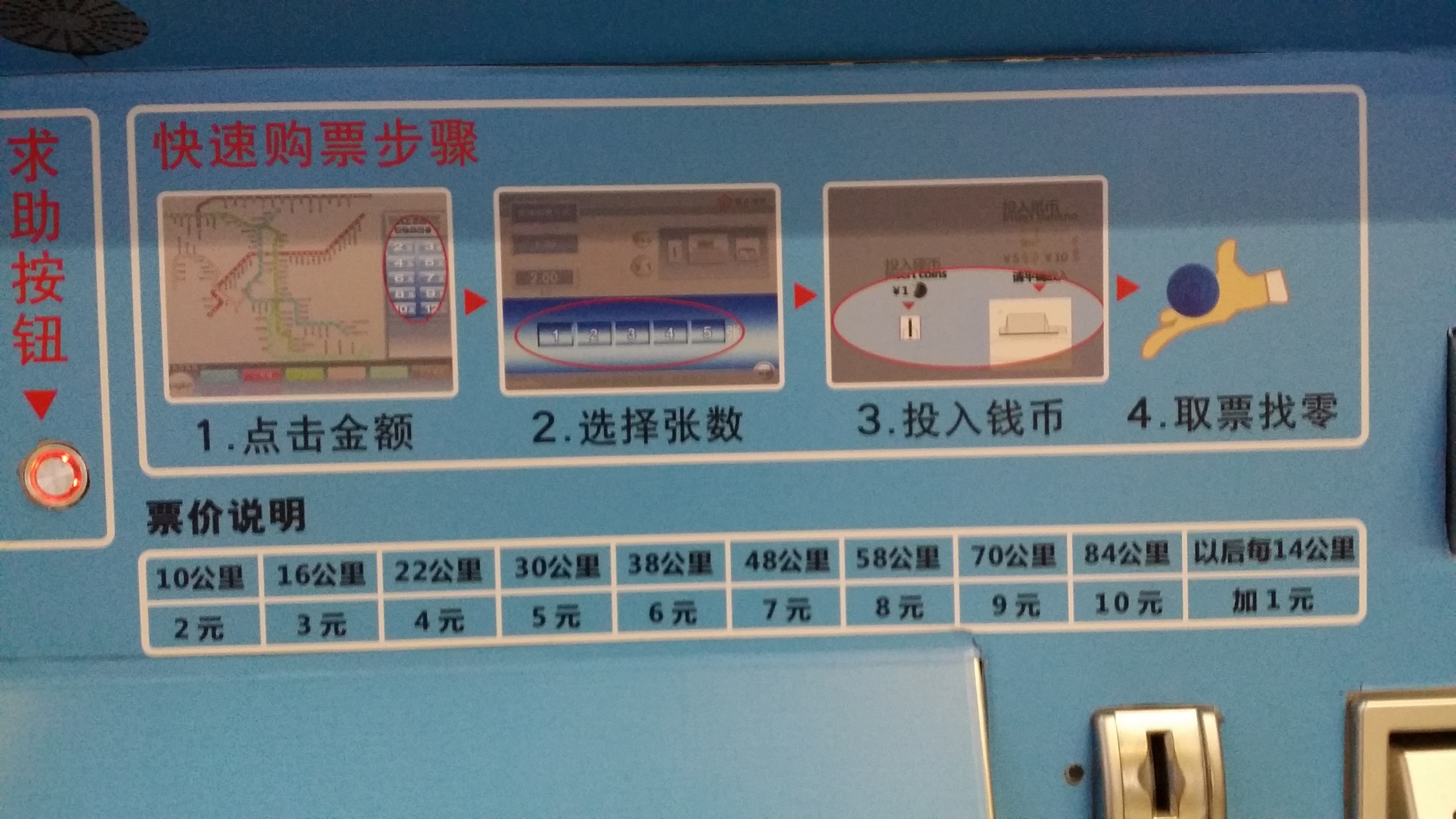 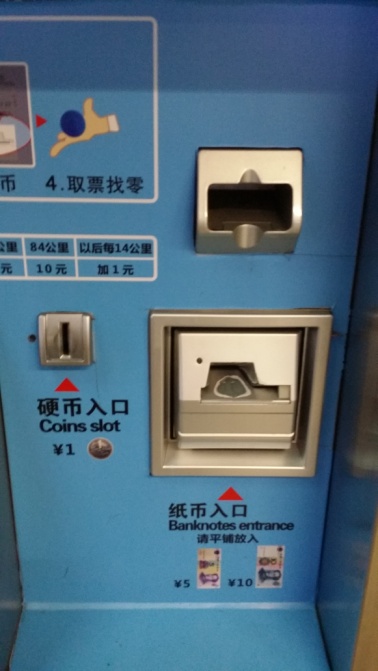 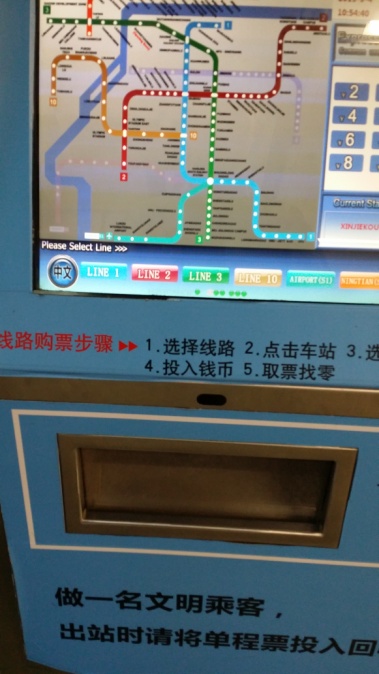 四、注意事项1.线路不能错   2.方向不能错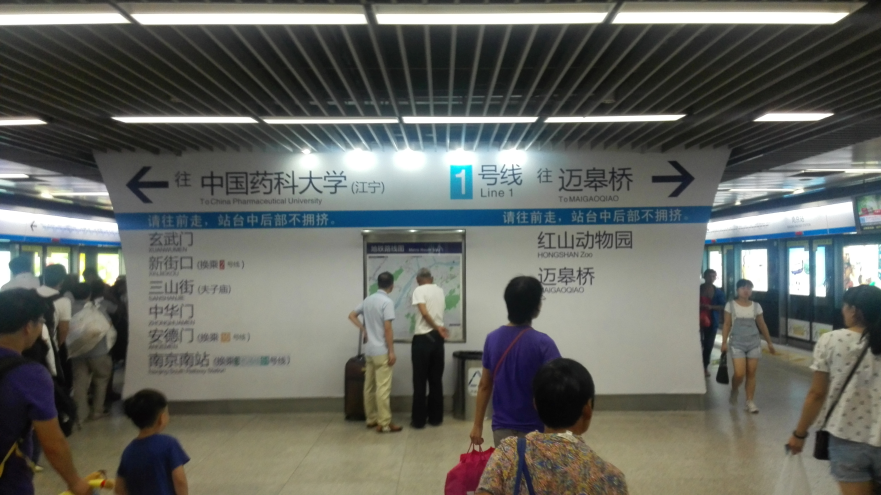 